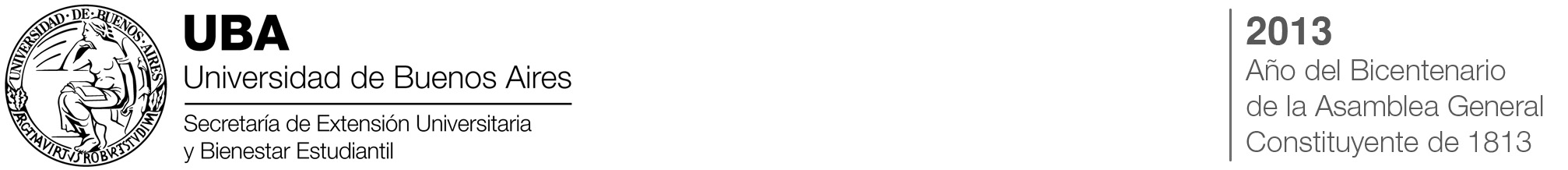 6º CONVOCATORIA – UBANEX “PROF. CARLOS EROLES”  Informe Final Resolución N° 290/2014Nombre del ProyectoConstrucción de ciudadanía e inclusión social. Más y mejor educación, nuevas oportunidades.   Responsable del Proyecto									Vega Inés Viviana Nombre de la Facultad y de las cátedras, departamentos y/o secretarías participantes	Cátedra Didáctica Especial y Residencia Pedagógica, Profesorado de Relaciones del Trabajo. Cátedra Metodología de la Investigación y Técnicas de Evaluación Carrera de Relaciones del Trabajo  Prof. Doublier-VegaCENS Nª 15,  48 ,  87 y 92 Orientación Perito en Relaciones del Trabajo e Higiene Laboral.Objetivo  General del Proyecto									Fortalecer las propuestas de los Centros educativos de Nivel Secundario (CENS) con orientación en Relaciones del Trabajo aportando aquellas herramientas que propicien el acceso y la  permanencia de los estudiantes a estudios posteriores así como inserción en laboral y, así, fortalecer el ejercicio pleno de su ciudadanía.Objetivos Específicos del Proyecto	(breve resumen)					Brindar herramientas que favorezcan la continuidad de los estudios de los alumnos de los CENS.Concienciar acerca del conocimiento de las relaciones del trabajo como forma de incorporar elementos para el ejercicio de una ciudadanía responsable y participativa.Ofrecer herramientas de análisis y alternativas factibles que favorezcan la inserción de los estudiantes en la sociedad en general y en el mundo del trabajo en particular.Entendemos la educación como un derecho humano fundamental y un factor de movilidad social ascendente. En ese sentido, este proyecto ha  procurado favorecer el acceso y permanencia de los sectores socioeconómicos más vulnerables tanto a un trabajo digno y decente como a la continuidad de sus estudios en tanto hemos revitalizado y actualizado la propuesta curricular. La propuesta estuvo centrada en aquellas acciones destinadas a los estudiantes que se encuentran vinculados con la temática de las relaciones del trabajo en tanto tópico de particular interés para la formación ciudadana. Asimismo se ha hecho  especial hincapié en  la orientación laboral de los estudiantes de los CENSDuración del Proyecto										Un año (12 meses)Informe parcial de actividades y resultado							19 de noviembre 2014Conferencia: Economía política empleo desempleo y distribución del ingresoDisertante Prof  Julián DenaroSede CENS 87 Gabriela Mistral 3376Duración dos horas y mediaDestinatarios Estudiantes docentes y comunidad del CENS 87(Se adjunta afiche de difusión en anexo 1)NOVIEMBRE -DICIEMBRE 2014Se llevó  a cabo el siguiente Proyecto de Trabajo en el CENS 15Los alumnos participantes fueron: Mariel Ruso; Carlos Jorge; Marcela Torres ;Marisol Arcari Nombre del Proyecto  MODELO DE ARTICULACION COMPETENCIAS LABORALES Y NICHOS DE TRABAJO Y EMPLEO EN TERRITORIO DE LAS ZONAS ALEDAÑAS A LOS CENS CON ORIENTACION EN RELACIONES DEL TRABAJO 1. PropósitoGenerar un modelo de intervención que asocie las competencias laborales de los estudiantes de los CENS con orientación en Relaciones del Trabajo y los nichos de empleo y trabajo de las zonas aledañas a las instituciones de referencia. 2. Objetivos-Relevar y sistematizar las competencias laborales de los estudiantes de los CENS-Identificar los nichos de empleo y trabajo de las zonas aledañas a las instituciones escolares de referencias (CENS).- Diseñar un modelo de intervención  de corto, mediano y largo plazo-Llevar a cabo un modelo de intervención  de corto plazo3. DesarrolloLa tarea tuvo lugar en los siguientes momentos:Búsqueda de información en la Oficina de Empleo del MTEySS y capacitación sobre el temaOrganización y sistematización para el relevamiento de las competencias laborales. Evaluación de diferentes propuestas  o modelos teóricosRelevamiento de las competencias laboralesOrganización y sistematización para el relevamiento de los nichos de trabajo y empleoRelevamiento de los nichos de trabajo y empleoDiseño de un modelo de asociación de competencias y nichos de empleo en el corto mediano y largo plazoImplementación de un modelo a corto plazo Evaluación del  modelo a corto plazo (Se adjunta trabajo en anexo 2)16 de abril de 2015Conferencia: Ingreso a la docenciaDisertante Mg Gabriel PetrucciSede Marcelo T de Alvear 2230 Duración dos horas y media Destinatarios  estudiantes de todos  los profesorados de la Facultad de Ciencias SocialesEsta actividad estuvo orientada también a mejorar las condiciones educativas de los CENS con orientación en relaciones del trabajo a efectos de  acompañar a los estudiantes docentes  en el ingreso a la docencia (Se adjunta afiche de difusión en anexo 3)21 de abril de 2015Taller Presentación del Trabajo Oficina de EmpleoCoordinadores  Mariel Ruso  Carlos JorgeSede  CENS 15   Belgrano  3767   CABADuración dos horas y media Destinatarios  estudiantes del CENS  con quienes se realizó  el trabajoEl taller tuvo el propósito  de devolver el trabajo realizado a los interesados  , es decir  los sujetos cuyas competencias fueron relevadas12 de mayo de 2015Taller Encuesta de Riesgos Psicosociales del TrabajoCoordinadores  Cristian Cramer y Damian MalsoffSede  CENS 15   Belgrano  3767   CABADuración dos horas y media Destinatarios  estudiantes del CENS  con quienes se realizó  el trabajoEl taller tuvo el propósito  de analizar la encuesta administrada el pasado año 2014 .(Se adjunta planificación del taller en anexo 4)Observaciones												Hemos podido cumplimentar las actividades previstas en el proyecto original  casi en su totalidad.  No se ha llevado a cabo la actividad del cine debate por cuanto no logramos instalarla en la escuela de forma educativa. Parece ser que se está naturalizando el uso de los videos  en las escuelas de manera, básicamente, recreativa  lo que está llevando a banalizar dicha  actividad .Asimismo resulta importante destacar que se sigue observando que se está produciendo una movilización muy interesante en las comunidades escolares de estas instituciones (CENS 15 48; 87 y 92) sobre todo en lo referido a revitalización curricular, en la concientización de los derechos del ciudadano en materia de lo laboral; como así también en la retención, y continuación de estudios superiores. Cabe consignar que este año ha dado a luz un libro elaborado por el equipo docente de la Cátedra en el que se consigna la actividad de extensión que realiza conjuntamente con la de investigación y enseñanza.(se adjunta un ejemplar en el anexo 5). Asimismo este año también se ha llevado a cabo  una tarea de difusión  de dicha actividad presentada en las III Jornadas sobre Pedagogía de la Formación del Profesorado   de Miramar los días  6 y 7   de noviembre pasado ( se adjunta certificado y trabajo presentado  en anexo 6)Observaciones												Los objetivos pudieron cumplirse ampliamente y se observa un manifiesto interés en las actividades que se proponen.Firma y Aclaración Director/aAnexos (en caso que corresponda)								  													Anexo 1   Afiche de difusión conferencia Prof Julian DenaroAnexo 2 Trabajo Modelo de articulación competencias laborales y nichos de trabajo y empleo en territorio de las zonas aledañas a los CENS  con orientación en relaciones del trabajoAnexo 3  Afiche de difusión conferencia Mg .Gabriel PetrucciAnexo  4   Planificación del taller Anexo 5 Libro de la Cátedra donde se relata la experiencia de extensión realizada en el marco de los Proyectos UBANEXAnexo 6 Certificado y trabajo de asistencia a las III Jornadas sobre Pedagogía de la Formación del Profesorado (Miramar noviembre 2014)   a modo de difusión de las actividades